Lean Canvas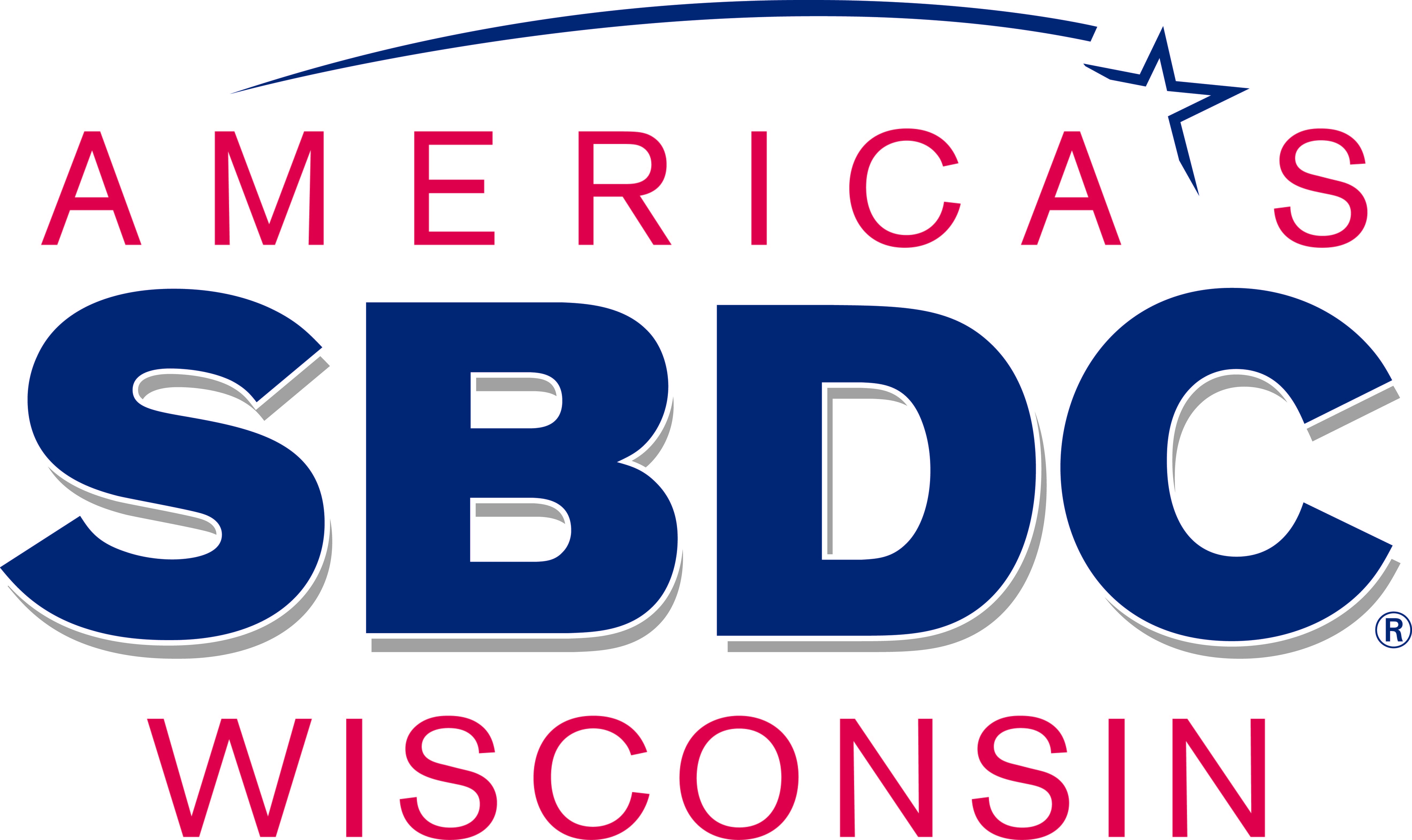 Business Name: 